Собрание представителей городского поселения Безенчукмуниципального района БезенчукскийСамарской областиРЕШЕНИЕ от   13.12.2018г   № 10/40Об утверждении Порядка предоставления порубочного билета и (или) разрешения на пересадку деревьев и кустарников на территории городского поселения Безенчук муниципального района Безенчукский Самарской областиВ соответствии с Постановлением Правительства Российской Федерации от 30.04.2014 № 403 «Об исчерпывающем перечне процедур в сфере жилищного строительства» (процедура № 131 Исчерпывающего перечня), Федеральными законами от 06.10.2003 N 131-ФЗ "Об общих принципах организации местного самоуправления в Российской Федерации", от 10.01.2002 N 7-ФЗ "Об охране окружающей среды", от 14.03.1995 N 33-ФЗ "Об особо охраняемых природных территориях", руководствуясь Уставом городского поселения Безенчук муниципального района Безенчукский Самарской области, Собрание представителей городского поселения Безенчук муниципального района Безенчукский Самарской области третьего созыва РЕШИЛО:     1. Утвердить Порядок предоставления порубочного билета и (или) разрешения на пересадку деревьев и кустарников на территории городского поселения Безенчук муниципального района Безенчукский Самарской области согласно приложению к настоящему Решению.     2. Опубликовать настоящее Решение в газете «Вестник городского поселения Безенчук».     3. Решение Собрания представителей городского поселения Безенчук муниципального района Безенчукский Самарской области от 19.08.2015 года № 5/77 и Решение Собрания представителей городского поселения Безенчук муниципального района Безенчукский Самарской области от 31.03.2016 года № 6/11 признать утратившими силу.     4. Настоящее Решение вступает в силу со дня его официального опубликования. Глава городскогопоселения Безенчук                                                                                  Н.В.РайскаяПредседатель Собрания представителей городского поселения Безенчук                                                              А.Г.КантеевПриложение № 1                                                                к Решению Собрания представителейгородского поселения Безенчук                                                        муниципального района Безенчукский                                                                                         Самарской области                                                                         № 10/40 от 13.12.2018г.Порядок предоставления порубочного билета и (или) разрешения на пересадку деревьев и кустарников на территории городского поселения Безенчук муниципального района Безенчукский Самарской области  (далее – Порядок)  I.ОБЩИЕ ПОЛОЖЕНИЯ1.    Формирование решения о предоставление порубочного билета и (или) разрешения на пересадку деревьев и кустарников осуществляется в соответствии с Постановлением Правительства Российской Федерации от 30.04.2014 № 403 «Об исчерпывающем перечне процедур в сфере жилищного строительства» и иными положениями законодательства о градостроительной деятельности и нормативными правовыми актами городского поселения Безенчук муниципального района Безенчукский Самарской области в сфере комплексного благоустройства территории.
1.1.    Предоставление порубочного билета и (или) разрешения на пересадку деревьев и кустарников производится при наличии Разрешения оформленного в установленном порядке (Приложение № 4 к Порядку).
1.2.    Предоставление порубочного билета и (или) разрешения на пересадку деревьев и кустарников  относится к компетенции Администрации городского поселения Безенчук  муниципального района Безенчукский Самарской области в лице Главы городского поселения Безенчук (далее – Администрация городского поселения Безенчук муниципального района Безенчукский Самарской области (далее по тексту – Глава поселения).1.3.    Вырубка и (или) пересадка деревьев, кустарников при выполнении требований настоящего Порядка может быть разрешена в случаях:- реализации предусмотренного градостроительной документацией проекта, утвержденного в установленном порядке;- проведения санитарных рубок и реконструкции зеленых насаждений;
- восстановления согласно нормативам светового режима в жилых и нежилых помещениях, затеняемых деревьями;- ликвидации аварийных и чрезвычайных ситуаций, в том числе ремонта подземных коммуникаций, инженерных сооружений  и иных линейных сооружений (в этих случаях разрешение выдается Администрацией городского поселения Безенчук после проведения аварийных работ, на что составляется акт с участием представителя Администрации городского поселения Безенчук.)1.4.    Действие настоящего Порядка не распространяется на плодово-ягодные и декоративные зеленые насаждения, находящиеся на садоводческих, огороднических, дачных земельных участках, а также на земельных участках для ведения личного подсобного хозяйства, индивидуальной жилой застройки  и земли лесного фонда. Вырубка деревьев на территории лесных участков осуществляется в соответствии с лесохозяйственным регламентом.II. ПОРЯДОК РАССМОТРЕНИЯ ЗАЯВЛЕНИЯ И ПРЕДОСТАВЛЕНИЯ ПОРУБОЧНОГО БИЛЕТА И (ИЛИ) РАЗРЕШЕНИЯ НА ПЕРЕСАДКУ ДЕРЕВЬЕВ И КУСТАРНИКОВ2.     Заявитель – физическое или юридическое лицо, направляет на имя Главы поселения заявление (Приложение № 2 к Порядку) о необходимости получения порубочного билета и (или) разрешения на пересадку деревьев и кустарников которое должно содержать следующую информацию: 1) фамилию, имя, отчество заявителя или наименование юридического лица; 2) адрес заявителя, контактный телефон; 3) указание цели (причины) вырубки зеленых насаждений, места расположения зеленых насаждений, подлежащих вырубке, их количество и (или) сведения о пересадке;4) способ утилизации вырубленной древесины.2.1. К заявлению прилагаются: - правоустанавливающие и право подтверждающие документы на земельный участок;
            - гарантийное письмо о своевременном и качественном проведении компенсационных посадок, согласованного в установленном порядке;
            - акт комиссии по обследованию зеленых насаждений;
            - по запросу соответствующих служб – дендроплан с указанием подлежащих вырубке деревьев, а также схема размещения деревьев при проведении компенсационных посадок; - градостроительная документация, утвержденная в установленном законом порядке, в случае если производится вырубка деревьев, попадающих под габариты при строительстве зданий и сооружений; - при проведении строительных и земляных работ необходимо представить разрешения на осуществление земляных работ, оформленное в установленном законом порядке.III. ОСНОВАНИЯ ДЛЯ ОТКАЗА В ПРИЕМЕ ЗАЯВЛЕНИЯ3.1. Уполномоченный орган отказывает заявителю в приеме заявления по следующим основаниям:- предоставление документов лицом, не имеющим на это полномочий в соответствии с законодательством Российской Федерации;-  представленные заявителем документы имеют серьезные повреждения, наличие которых не позволяет однозначно истолковать их содержание, имеются подчистки, - приписки, зачеркнутые слова и иные неоговоренные исправления;-  предоставление неправильно оформленных документов;-  предоставление неполного пакета документов.3.2. Решение об отказе в приеме заявления направляется заявителю в форме письма за подписью Главы поселения в течение 5-ти рабочих дней со дня подачи заявления с указанием причин отказа.3.3. Отказ в приеме заявления не препятствует повторному обращению заявителя в уполномоченный орган с соответствующим заявлением.IV. ПРОЦЕДУРА ПРЕДОСТАВЛЕНИЯ ПОРУБОЧНОГО БИЛЕТА И (ИЛИ) РАЗРЕШЕНИЯ НА ПЕРЕСАДКУ ДЕРЕВЬЕВ И КУСТАРНИКОВ4.1.    Процедура предоставления порубочного билета и (или) разрешения на пересадку деревьев и кустарников осуществляется в тридцатидневный срок.4.2.    Для проведения обследования насаждений с подготовкой соответствующих документов создается комиссия. Обследование проводится в двухнедельный срок с даты подачи заявления о необходимости вырубки. По результатам  обследования комиссией составляется соответствующий акт обследования. 4.3.     За удаление здоровых растущих древесных насаждений и естественно выросших деревьев и кустарников, расположенных на территории городского поселения Безенчук, произрастающих в охранных зонах инженерных сетей и коммуникаций, где обоснована их вырубка, рекомендуется применять однократный размер стоимости компенсационных посадок. За удаление деревьев с нарушенной устойчивостью и сухостойных деревьев, деревьев других категорий, представляющих опасность в связи со своим положением или формой ствола, растущих вблизи мест и дорог с усиленной посещаемостью, необходимость и размер компенсационных посадок определяется комиссионно в зависимости от конкретных обстоятельств.4.4.     На основании акта комиссии специалистом Администрации городского поселения Безенчук производится расчёт суммы оплаты за вырубаемые деревья и кустарники.
4.5.     После проведения обследования и расчета суммы, подлежащей к оплате за вырубаемые деревья и  кустарники и при наличии всех документов Главой поселения принимается решение о выдаче (или невыдаче) заявителю порубочного билета и (или) разрешения на пересадку деревьев и кустарников. При положительном решении заявителю выдается  Соглашение о возмещении ущерба нанесенного городскому поселению Безенчук, за вырубку  и (или) пересадку деревьев и (или) кустарников. Оплата за вырубаемые и (или) пересаживаемые деревья и кустарники производится в установленном порядке в бюджет поселения на соответствующие реквизиты.4.6.    Заявитель предоставляет копию документа, подтверждающего оплату по Соглашению в  Администрацию городского поселения Безенчук. После предъявления платежного документа заявителю в установленном порядке выдается порубочный билет и (или) разрешение на пересадку деревьев и кустарников (Приложение № 5 к Порядку).4.7.    Размер компенсации за вырубку древесно-кустарниковой растительности определяется в соответствии с Расчетом платы за вырубку древесно-кустарниковой растительности, произрастающей на территории городского поселения Безенчук (Приложение № 3 к Порядку).4.8.   Компенсационная стоимость не взимается при вырубке древесно-кустарниковой растительности, попадающей в охранные технические зоны муниципальных инженерных коммуникаций, определяемые согласно действующим нормам установления охранных зон трубопроводов, электрических сетей, кабелей связи и т.п. и правилам их эксплуатации. 4.9. При вырубке деревьев и кустарников, произрастающих в зоне производства ремонтных работ на муниципальных инженерных коммуникациях за пределами охранной технической зоны инженерных коммуникаций, компенсационная стоимость не взимается.4.10.    Компенсационная стоимость не взимается при вырубке древесно-кустарниковой растительности, попадающей в охранные технические зоны инженерных коммуникаций, определяемые согласно действующим нормам установления охранных зон трубопроводов, электрических сетей, кабелей связи и т.п.  и правилам их эксплуатации  при наличии правоустанавливающих документов на инженерные коммуникации и  документов подтверждающих границы охранных зон.
4.11.      Срок действия порубочного билета и (или) разрешения на пересадку деревьев и кустарников – 3 месяца со дня его подписания. Если выданный порубочный билет и (или) разрешения на пересадку деревьев и кустарников не будет реализовано в установленные сроки, то для продления порубочного билета и (или) разрешения на пересадку деревьев и кустарников необходимо повторно обратиться с заявлением в Администрацию городского поселения.4.12.    В случае выполнения работ  по компенсационным посадкам заявителем, ответственность за выполнение работ  по компенсационным посадкам возлагается на заявителя, который проводит их самостоятельно, либо с привлечением специализированной организации на договорной основе. Отчет о выполнении компенсационных посадок направляется заявителем в Администрацию  городского поселения Безенчук (Приложение № 6 к Порядку).V. ОСНОВАНИЯ ДЛЯ ОТКАЗА В ПРЕДОСТАВЛЕНИИ ПОРУБОЧНОГО БИЛЕТА И (ИЛИ) РАЗРЕШЕНИЯ НА ПЕРЕСАДКУ ДЕРЕВЬЕВ И КУСТАРНИКОВ 5.1. Администрация городского поселения  отказывает заявителю в предоставлении порубочного билета и (или) разрешения на пересадку деревьев и кустарников по следующим основаниям: - наличие недостоверных данных в представленных документах;
- письменный отказ органов (организаций), осуществляющих согласование в порядке межведомственного взаимодействия в предоставлении информации, либо получение информации о недостоверности данных, предоставленных заявителем;
- деревья и кустарники, предполагаемые для вырубки (удаления) или пересадки: 
являются объектами растительного мира, занесенными в Красную книгу Российской Федерации и (или) Красную книгу Самарской области, произрастающими в естественных условиях; являются памятниками природы; произрастают на земельных участках, включенных в состав особо охраняемых природных территорий в соответствии с действующим законодательством;- невыполнение требований по внесению платы за проведение компенсационного озеленения;
- выдача заключения с обоснованием отсутствия необходимости вырубки (удаления) и (или) пересадки деревьев и кустарников, отраженное в акте обследования деревьев и кустарников при проведении работ по строительству, реконструкции, капитальному ремонту автомобильных дорог, инженерных сетей (коммуникаций), зданий, строений, сооружений, ввиду того, что предполагаемые к вырубке деревья и кустарники не создают препятствий для производства данных работ;
- выдача заключения с обоснованием отсутствия необходимости вырубки (удаления) и (или) пересадки деревьев и кустарников, отраженное в акте обследования деревьев и кустарников при проведении работ для восстановления нормативного светового режима в жилых и нежилых помещениях, затеняемых деревьями, высаженными с нарушением "СНиП 2.07.01-89 "Градостроительство. Планировка и застройка городских и сельских поселений", утвержденных постановлением Госстроя СССР от 16.05.1989 N 78, в случаях, когда для восстановления нормативного светового режима в жилых и нежилых помещениях возможно произвести опиловку ветвей без удаления деревьев или кустарников;- расположение земельного участка с зелеными насаждениями за границами городского поселения Безенчук.5.2. Решение об отказе в предоставлении порубочного билета и (или) разрешения на пересадку деревьев и кустарников направляется заявителю в форме письма за подписью руководителя уполномоченного органа в срок, установленный пунктом 3.2 статьи 3 настоящего Порядка с указанием причин отказа.
VI. ПОРЯДОК УЧЕТА ПОРУБОЧНЫХ БИЛЕТОВ И (ИЛИ) РАЗРЕЩЕНИЙ НА ПЕРЕСАДКУ ДЕРЕВЬЕВ И КУСТАРНИКОВ
6.1. Администрация городского поселения  ведет учет порубочных билетов и (или) разрешений на пересадку деревьев и кустарников.6.2. Журнал регистрации порубочных билетов и (или) разрешений на пересадку деревьев и кустарников (далее - журнал регистрации) должен быть пронумерован, прошит и скреплен подписью руководителя уполномоченного органа и заверен печатью.
6.3. В журнале регистрации отражается следующая информация:- фамилия, имя, отчество физического лица или наименование юридического лица, подавшего заявление; паспортные данные заявителя или данные о постановке юридического лица на учет в налоговом органе и идентификационный номер налогоплательщика для юридического лица;- способ направления заявления;- дата поступления заявления;- обоснование необходимости вырубки (удаления) и (или) пересадки деревьев и кустарников;- места расположения подлежащих вырубке (удалению) и (или) пересадке деревьев и кустарников;- адрес расположения земельного участка, на который была произведена пересадка деревьев и кустарников (при наличии);- дата составления акта обследования и расчета платы за компенсационное озеленение;
- размер платы за проведение компенсационного озеленения; сведения о реквизитах платежного документа, в соответствии с которым произведена плата за компенсационное озеленение;- порядковый номер порубочного билета и (или) разрешения на пересадку деревьев и кустарников; отметка о получении порубочного билета и (или) разрешения на пересадку) деревьев и кустарников заявителем;- дата окончания срока действия порубочного билета и (или) разрешения на пересадку деревьев и кустарников;- сведения о выполнении работ по вырубке (удалению) и (или) пересадке деревьев и кустарников согласно порубочному билету и (или) разрешению на пересадку деревьев и кустарников.Приложение №  2                                                                к Решению Собрания представителейгородского поселения Безенчук                                                        муниципального района Безенчукский                                                                                         Самарской области                                                                                                                       № 10/40 от 13.12.2018г.Главе администрации городского поселения Безенчук ФИОот________________________________________ __________________________________________ (Ф.И.О. физического или юридического лица, наименование организации) проживающего(-ей) или зарегистрированного(-ой) по адресу: _________________________________________ _________________________________________ Контактный телефон _______________________ З А Я В Л Е Н И ЕПрошу Вас выдать порубочный билет и (или) разрешение на пересадку деревьев и кустарников: (нужное указать)__________________________________________ _____________________________________________________________________ ________________________________________________________________указание цели (причины) вырубки зеленых насаждений или сведения о пересадке) месторасположение зеленых насаждений, подлежащих вырубке или пересадке: __________________________________________________________________ их количество _____________________________ подпись, дата __________________________ расшифровка подписи Приложение №  3                                                                к Решению Собрания представителейгородского поселения Безенчук                                                        муниципального района Безенчукский                                                                                         Самарской области                                                                                                     № 10/40 от 13.12.2018г.  Расчет
платы за вырубку древесно-кустарниковой растительности,
 произрастающей на территории городского поселения Безенчук муниципального района Безенчукский Самарской области1. Термины и определенияДерево – растение с четко выраженным древесным стволом диаметром  не менее 8 см на высоте 1,3 метра, за исключением саженцев.Кустарник – многолетнее растение, образующее несколько идущих от корня стволов.
            Поросль – молодые побеги растений от корней, пней или из семян с диаметром ствола до 8 см на высоте 1,3 метра.Охрана древесно-кустарниковой растительности – комплекс мер, направленных на создание, сохранение и воспроизводство древесно-кустарниковой растительности.
            Повреждение древесно-кустарниковой растительности – причинение вреда кроне, стволу, ветвям деревьев и кустарников, их корневой системе, не влекущее прекращение роста. Повреждениями являются: механическое повреждение ветвей, корневой системы, нарушение целостности коры, а также загрязнение древесно-кустарниковой растительности либо почвы в корневой зоне вредными веществами, поджог или иное причинение вреда.Уничтожение древесно-кустарниковой растительности – повреждение деревьев и кустарников повлекшее прекращение роста, гибель древесно-кустарниковой растительности, а также их вырубка.Компенсационная посадка – воспроизводство древесно-кустарниковой растительности взамен вырубаемой (уничтоженной), поврежденной.2. Общие положенияОхране и рациональному использованию подлежит вся древесно-кустарниковая растительность, произрастающая на территории муниципального района Безенчукский, независимо от форм собственности на земельные участки, где эта растительность  произрастает.Хозяйственная деятельность должна осуществляться с соблюдением требований по охране и рациональному использованию древесно-кустарниковой растительности, установленных законодательством.Вырубка древесно-кустарниковой растительности осуществляется на основании оформленного в установленном порядке порубочного билета.
3. Классификация деревьев для расчета платы за разрешенную вырубку древесно-кустарниковой растительности:3.1. Для расчета платы за разрешенную вырубку основных видов деревьев на территории поселения применяется следующая классификация древесных пород деревьев с учетом их ценности.Классификация древесных пород деревьев с учетом их ценности 3.2. Деревья подсчитываются поштучно. 3.3. В случае, если деревья растут «розеткой» (2 и более стволов), а второстепенный ствол достиг в диаметре 8 см и растет на расстоянии  0,5 м от основного (большего) в диаметре ствола на высоте 1,3 м, то данный ствол считается отдельным стволом.3.4. Заросли самосевных деревьев или деревьев, имеющих диаметр менее 8 см, рассчитываются следующим образом: каждые 100 кв.м. приравниваются к 20 условным саженцам 3-й группы лиственных древесных пород.4. Расчет платы за разрешенную вырубку деревьев:4.1. Расчет платы за разрешенную (выполняющую при наличии оформленного в установленном порядке разрешения) вырубку деревьев на территории поселения производится по формуле: Пр (д) = (Спд х К) х Кд х Кз х п,   где
Пр (д) – плата за разрешенную вырубку деревьев в рублях;Спд – сметная стоимость посадки одного саженца дерева, учитывая стоимость посадочного материала и ухода за ним в течение 3-х лет;
К – коэффициент, учитывая ценность древесной породы:1-я группа – 2,0
2-я группа – 1,5
3-я группа – 1,1
4-я группа – 1,0.Кд – коэффициент, учитывающий размер вырубаемого дерева:Кз – коэффициент поправки для пользователей земельных участков:
1    –    для юридических лиц;0,5 – для физических лиц.п – количество деревьев  (шт.) одного вида.4.2. Для определения размера сметной стоимости посадки одного дерева, кустарника специалистом – сметчиком  составляется смета на основании сметно-нормативной базы территориальных единых расценок текущего года  с учетом расчетных индексов пересчета стоимости строительно-монтажных работ.
4.3. Расчет платы за разрешенную вырубку деревьев производится отдельно для каждой группы деревьев с последующим суммированием результатов.5. Расчет платы за разрешенную вырубку кустарников:5.1. Расчет платы за разрешенную вырубку кустарника на территории городского поселения Безенчук производится по формуле:Пр (к) = (Спк х К) х Кз х п,   где: 
Пр (к) – плата за разрешенную вырубку кустарников в рублях
Спк – сметная стоимость посадки одного саженца кустарника, учитывая стоимость посадочного материала и ухода за ним в течении 3х лет;
К – коэффициент, учитывая породу кустарника:
   для хвойных пород – 2,0;
   для лиственных пород – 1,0.
Кз – коэффициент поправки для пользователей земельных участков:
   2 –   для юридических лиц;
   0,5 – для физических лиц.
п- количество кустарников  (шт.) одного вида.
Кустарник в группах подсчитывается поштучно.5.2. В случае, если поштучный пересчет количества кустарников в живой изгороди произвести невозможно, то количество кустарников считать равным:
- 5 штукам на 1-м погонном метре двухрядной изгороди;- 3 штукам на 1-м погонном метре однорядной изгороди. 5.3. Расчет платы за разрешенную вырубку кустарников производится отдельно для каждой группы кустарников с последующим суммированием результатов.6. Расчет платы за разрешенное повреждение (уничтожение) газона или естественного травяного покрова:Пр (г) = (Спг+ Су) x Кв,Спг - сметная стоимость устройства 1 кв.м газона или естественного травяного покрова с учетом стоимости посадочного материала;Су - сметная стоимость 3-х годового ухода за 1 кв. м газона или естественного травяного покрова;Кв - коэффициент поправки на водоохранную ценность зеленых насаждений.     При расчете компенсационной стоимости зеленых насаждений, расположенных в 50-метровой зоне от уреза воды по обе стороны водного объекта или на территории участков, парков, скверов, применяется коэффициент поправки, равный 2, для остальных территорий - 1.6.1. Итоговый размер платы за разрешенную вырубку определяется суммированием всех полученных расчетов за вырубаемые деревья, кустарники и за поврежденные (уничтожение) газона или естественного травяного покрова.
6.2. Не производится расчет платы:- если при проведении работ по ликвидации аварийных чрезвычайных ситуаций, которые создают или могут создавать угрозу жизни, здоровью и имуществу граждан, требуется вырубка древесно - кустарниковой растительности;
- если деревья и кустарники находятся в крайне неудовлетворительном состоянии,  имеют подавляющее большинство усохших (усыхающих) скелетных ветвей;- при вырубке сухостойных деревьев (сухостой) и кустарников;
- при вырубке древесно-кустарниковой растительности в санитарно-защитной зоне существующих инженерных сетей и коммуникаций, в полосе отвода дорог (в случае проведения плановых работ в соответствии с техническими правилами ремонта и содержания дорог).7. Исчисление размера ущерба, причиненного вследствие неразрешенной (самовольной) вырубки:Размер ущерба, причиненного вследствие неразрешенной (самовольной, то есть, при отсутствии оформленного в установленном порядке разрешения) вырубки, определяется по Методике исчисления размера вреда, причиненного лесам, в том числе, лесным насаждениям, или не отнесенным к лесным насаждениям деревьям, кустарникам и лианам вследствие нарушения лесного законодательства в соответствии с таксами для исчисления размера ущерба, причиненного деревьям и кустарникам, утвержденными постановлением Правительства Российской Федерации от 08.05.2007 № 273 «Об исчислении размера вреда, причиненного лесам вследствие нарушения лесного законодательства».Приложение №  4                                                                к Решению Собрания представителейгородского поселения Безенчук                                                        муниципального района Безенчукский                                                                                         Самарской области                                                                                                       № 10/40 от 13.12.2018г.
РАЗРЕШЕНИЕ № _____ от ____ __________20___г.на пересадку деревьев и кустарников, произрастающих на территории городского (сельского) поселения________ муниципального района Безенчукский Самарской областиВыдано (предприятию/организации/физическому лицу) _______________________________________________________________________                                   (наименование, должность, фамилия, имя, отчество)Основание для проведения работ по пересадке деревьев________________________________________________________________ _______________________________________________________________________
             (наименование работ, аварийная или чрезвычайная ситуация и т. д. )Место проведения работ по пересадке деревьев ______________________________________________________________________________________________________________________________________________Состав насаждений, подлежащих пересадке______________________________________________________________________________________________________________________________________Сроки проведения пересадки______________________________________________________________Подпись                                                                             М.П.Приложение №  5                                                                к Решению Собрания представителейгородского поселения Безенчук                                                        муниципального района Безенчукский                                                                                         Самарской области                                                                                                               № 10/40 от 13.12.2018г.
Порубочный билет  № _____ от ____ __________20___г.Выдано (предприятию/организации/физическому лицу) _______________________________________________________________________
                                   (наименование, должность, фамилия, имя, отчество)Основание для проведения работ по пересадке деревьев_______________________________________________________________________________________________________________________________________
              (наименование работ, аварийная или чрезвычайная ситуация и т. д. )Место проведения работ по вырубке деревьев ______________________________________________________________________________________________________________________________________________Состав насаждений, подлежащих вырубке_______________________________________________________________________________________________________________________________________Способ утилизации древесины_____________________________________________ Сроки проведения:вырубки_______________________________________________________________компенсационных посадок________________________________________________________________
Подпись                                                                             М.П.Приложение №  6                                                                к Решению Собрания представителейгородского поселения Безенчук                                                        муниципального района Безенчукский                                                                                         Самарской области                                                                                                               № 10/40 от 13.12.2018г.
ОТЧЕТ № _____ от ____ __________20___г.
о проведении компенсационных посадок на территории городского поселения Безенчук муниципального района  Безенчукский Самарской областиВ соответствии с порубочным билетом  № _________ от _____________(Предприятия, организациии, физического лица) _______________________________________________________________________
                                   (наименование, должность, фамилия, имя, отчество)проведены работы по компенсационной посадке________________________________________________________________________________________________________________________________________
                             (кол-во деревьев, кустарников, наименование пород)Место проведения работ по посадке деревьев ______________________________________________________________________________________________________________________________________________
Сроки проведения  компенсационных посадок_________________________________________________________________Подпись                                                                             М.П.Хвойные породыЛиственные древесные породыЛиственные древесные породыЛиственные древесные породы1-я группа2-я группа(особо ценные)3-я группа(ценные)4-я группа(малоценные)Ель, лиственница, пихта, сосна, туяАкация белая, бархат амурский, вяз, дуб, ива белая, каштан конский, клен (кроме ясенелистного), липа, лох, орех, ясеньАбрикос, береза, боярышник, плодовые (яблоня, слива, груша и т.д), рябина, тополь (белый, пирамидальный, черёмуха)Ива (кроме белой), клен ясенелистный, ольха, осина, тополь (кроме белого, пирамидального)До 10 см1,011-20 см1,0521-30 см1,131-40 см1,1541-50 см1,251-60 см1,2561-70 см1,371-80 см1,3581-90 см1,491-100 см1,45Свыше 100 см1,5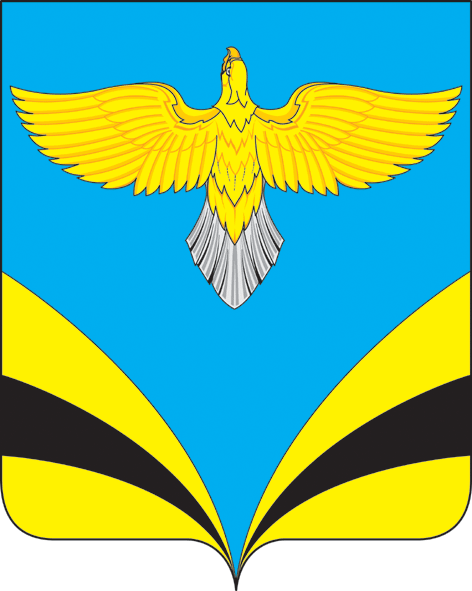 